History of EcoTech Summer Camp1991 - Jim Pritchard started his career as an outdoor educator in Baltimore County. For four summers, he worked for other programs.  1995- He was hired at Loch Raven Academy, School of Environmental Science, where EcoTech was invented to enrich the environmental science and technology education programs.1998 – BCPS Office of Summer School included EcoTech in their programming.2003 – EcoTech moved to Parkville Recreation Council.2007 – Mr. Pritchard switched to Harford County Public Schools and ran EcoTech through Harford Community College.2010 to Present – EcoTech became a sponsored program of Emmorton Recreation Council.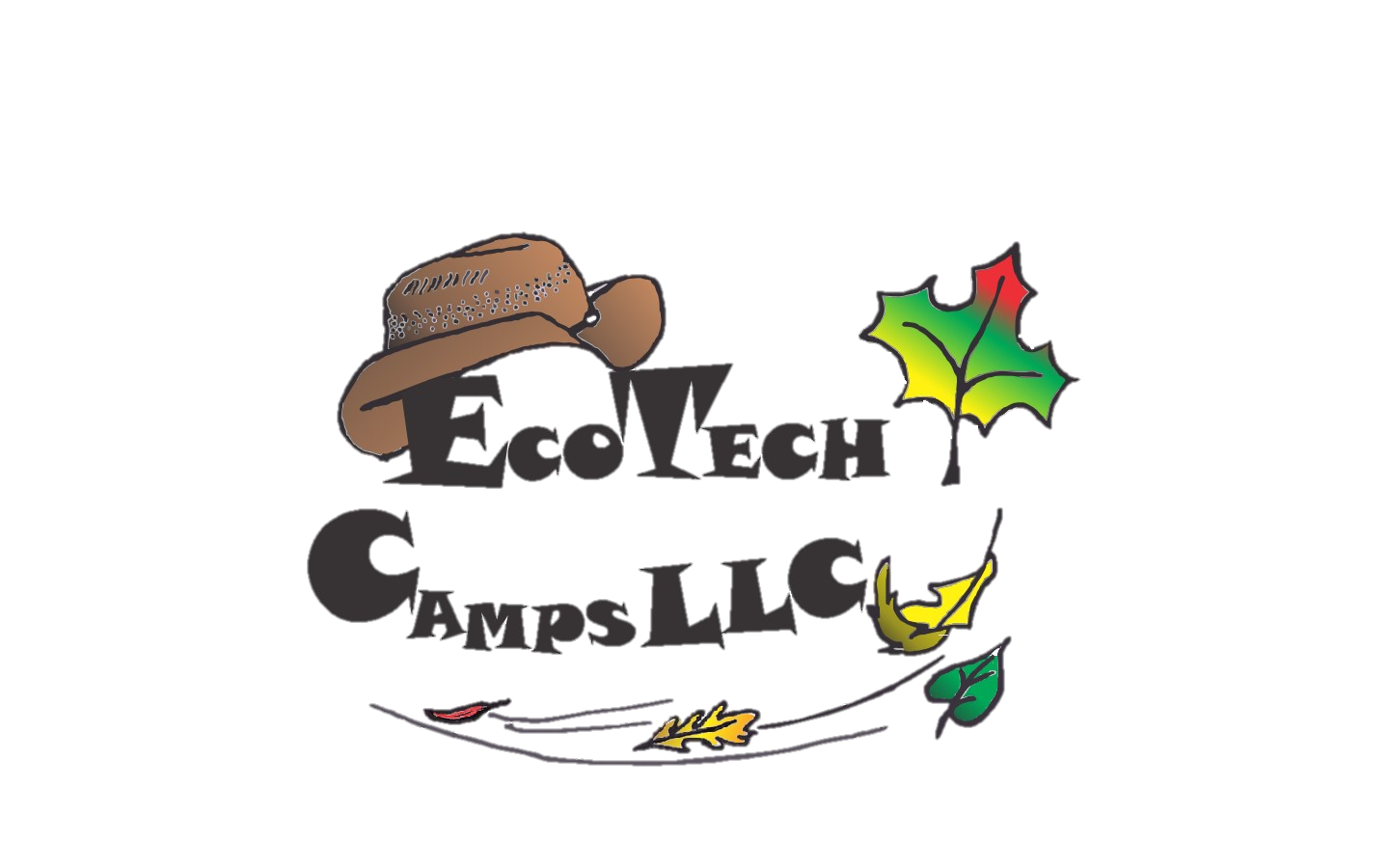 